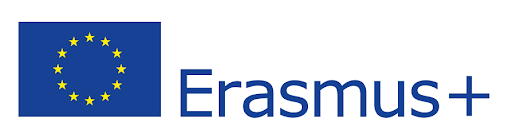 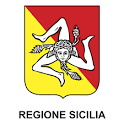 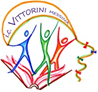                                Istituto comprensivo n. 15 “Elio Vittorini” Via Comunale  SS. Annunziata – 98168 Messina tel./fax 090 356387c.f. 97062170838 - www.icvittorinimessina.edu.it                e-mail: meic822001@istruzione.it - pec: meic822001@pec.istruzione.itGRIGLIA VALUTAZIONE TITOLICriteriPunteggioRiservato al candidato                  Laurea110 e lode        punti   10  da 110 a 106    punti   8 da 105 a 100    punti   6   da 99  a  66      punti   4Corsi di Aggiornamento nelle tematiche della mobilità              3     (max 5 corsi)Master di secondo livello sulle tematiche della mobilità            5       (max 3)Dottorato            5Certificazioni LinguisticheC1= 5 puntiB2= 4 punti B1= 3 punti A2= 2 puntiCertificazione Informatica               5Svolgimento di attività di internazionalizzazione e progetti europei.              10    (max 3 esperienze)